Crea tu propio escenarioLa historia de tu escenario:Ecuación:Trabajo:Respuesta (con unidades):Tabla de datos:Gráfica: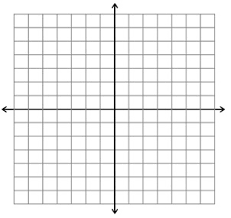 